Barbara (Liechty) HabeggerFebruary 12, 1882 – August 29, 1967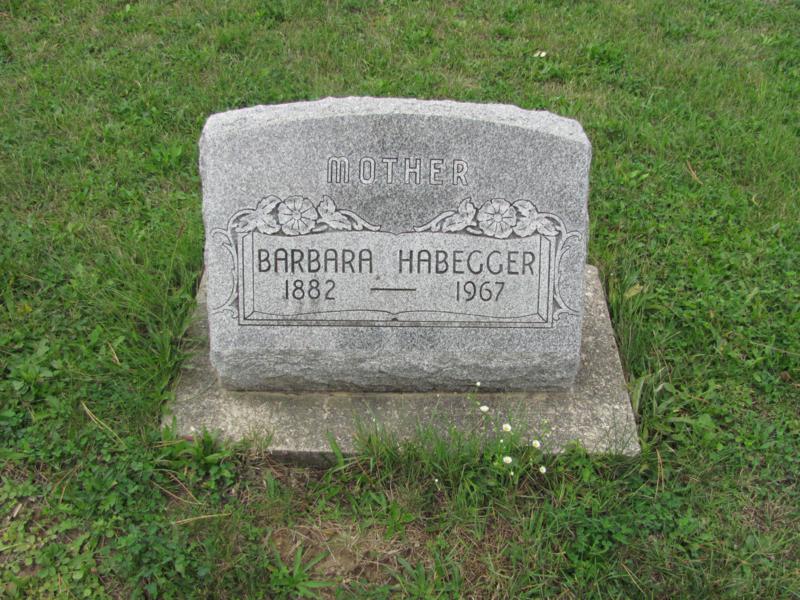 Photo by Jenna LangstonHabegger Dies Early TuesdayRites Here Thursday for Monroe Twp. Woman, 85   Mrs. Barbara Liechty Habegger, 85, widow of Daniel Habegger, died unexpectedly at the Claude Dennison residence where she resided at 8:15 am Tuesday. She had been ill and a heart attack is blamed. The Dennison residence is on Monroe R. R. 1, several miles northeast of Berne, in Monroe Township.   Mrs. Habegger had resided with Mr. and Mrs. Dennison and family for many years. She and Mrs. Dennison, who is her daughter, visited relatives Monday and she appeared in her usual health. She died soon after becoming ill Tuesday morning.   She was a lifelong resident of this community and was born in French Township February 12, 1882, a daughter of Jacob and Anna Liechty. She was married to Daniel H. Habegger who preceded in death in February of 1938.   Surviving are three daughters, Mrs. Rufus (Rachel) Inniger and Mrs. Noah D. (Martha) Mazelin, both of Berne R.R. 1 and Mrs. Claude (Viola) Dennison of Monroe R.R. 1; four sons, Martin D. Habegger, Sylvan D. Habegger and Dan Habegger, all of this community and Milo Habegger, Fort Wayne; 21 grandchildren and 27 great-grandchildren.   Mrs. Habegger was the last survivor of her family. Preceding in death were two daughters, Helen and Frieda and two sons, Noah and Jacob; four brothers, Joseph, Christian O., Jacob L. and David J. Liechty and three sisters, Mrs. Catherine Inniger, Mrs. Anna Nussbaum and Mrs. Verena Inninger.   Mrs. Habegger was a member of the Amish Christian Church.   The body is at the Yager Funeral Home where friends may call and where services will be held at 2 pm Thursday. Rev. Robert L. Hegnauer, pastor of the Cross United Church of Christ and Rev. Veryl Roth, pastor of the Evangelical Mennonite Church will officiate and burial will be in Mazelin Cemetery two miles north of Berne and one-half mile west of U.S. Highway 27.Unknown source